Họ tên học sinh:.........................................		Lớp 11......Số báo danh:..............................................		Phòng thi:...........A. LISTENINGI. You will hear five short conversations. You will hear each conversation twice. There is one question for each conversation. Then, choose A, B or C to answer the questions. (1.25 points) 1. When did Gary start his new job?A. March				B. April				C. May2. What time does the film start?3. What was the weather like on Saturday?4. Which motorway will they take?5. Which book does Lorna want?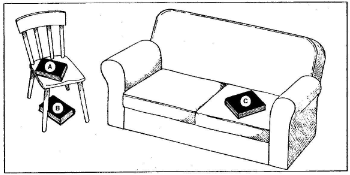                                       A                                 B                                CII. You will hear a man asking about theatre tickets. Listen and choose A, B or C to complete the questions. You will hear the conversation twice. (1.25 points)6. 	A. 17.00			B. 17.30			C. 7.30 p.m  	      7. 	A. bus	   			B. car				C. train 8. 	A. 6.00			B.12.50	     		C. 15.00		 9. 	A. Saturday(s)		B. Sunday(s)			C. Monday(s)	10. 	A. Stuast			B. Stuart			C. StuatB. READING Part 1. Choose the word or phrase -A, B, C, or D- that best fits the blank space in the following passage. (1.25 points)In the United States, volunteering is (11) ______ as a good way to give children a sense of community reponsibility and to bring the family together. Volunteerism is (12) ______ across the United States today because people are trying to put more emphasis on family togetherness, and they are looking for ways to help young people have a feeling of hope and satisfaction. It is (13) ______ that volunteering helps children discover their talents, develop their skills, and learn about (14) ______ and problem solving. Moreover, family volunteering has some (15) ______ it benefits the community that is served, it benefits the family for serving together, and it benefits each individual in the family. 11. A. respected 		B. viewed 		  C. inspected 		D. showed12. A. growing 		B. traveling 		  C. extending 		D. forming13. A. regarded 		B. concerned 	  C. believed 			D. accepted 14. A. operation 		B. corporation 	  C. correspondence 	D. cooperation 15. A. advantages      	B. disadvantages       C. conveniences      	D.inconveniences Part 2. Read the passage carefully and choose the correct options - A, B, C, or D- to complete sentences or answer the questions. (1.25 points)Last year I went to Nepal for three months to work in a hospital. I think it's important to see as much of a country as you can, but it is difficult to travel around Nepal. The hospital let me have a few days’ holiday, so I decided to go into the jungle and I asked a Nepalese guide, Kamal Rai, to go with me.We started preparing for the trip at six in the morning, and left camp with two elephants carrying our equipment. It was hot but Kamal made me wear shoes and trousers to protect me from snakes. In the jungle there was a lot of wildlife, but we were trying to find big cats, especially tigers. We climbed onto the elephants' backs to get better view, but it is unusual to find tigers in the afternoon because they sleep in the heat of the day.Then, in the distance, we saw a tiger, and Kamal told me to be very quiet. We crept nearer and found a dead deer, still bleeding. This was the tiger's lunch! Suddenly I started to feel very frightened.We heard the tiger a second before we saw it. It jumped out like a flash of lightning, five hundred kilos plus and four meters long. I looked into its eyes and face, and saw right down the animal's throat. It grabbed Kamal's leg between its teeth, but I managed to pull Kamal away. One of our elephants ran at the tiger and made it go back into the grass, so we quickly escaped to let the tiger eat its lunch. That night it was impossible to sleep!16. The writer went to Nepal ________.A. for holiday 		B. for treatment 	C. for business	D. on tour17. When having a few days off, he decided to go into ________.A. the remote villages 				B. the mountainsC. the seaside 					D. the tropical forest18. It's difficult to find tigers in the afternoon because ________.A. they usually sleep at this time of dayB. it's so hot at this timeC. the elephants' back wasn't high enough to get viewD. tigers hardly hunt in the heat of the day19. The writer started to feel frightened when ________.A. he saw a tiger 				B. he saw the tiger's lunchC. he scrept nearer 				D. he found a deer20. Which of the followings is NOT TRUE according to the passage?A. Tigers are members of the cat family.B. The writer was made to wear shoes and trousers to protect him from the heat of the day.C. Kamal narrowly escaped being killed.D. It was such a terrible experience that the writer couldn't sleep that night.C. LANGUAGE FOCUS Choose A, B, C, or D that best completes each sentence, substitutes the underlined part, or has a close meaning to the original one. (2.5 points)21. John was in a very ___________ situation. He felt so stupid and didn’t know what to say.A. interesting		B. boring 		C. embarrassing	 D. funny22. Joan decided to find a job to earn money instead of just living at home and being a housekeeper.	A. lend		B. make		C. borrow		D. raise23. Famous people sometimes don’t like __________ photographs by fans.A. take 		B. taking 		C. being taken 	D. to be taken24. His friends advise him _________ the bus conductor where to get off.A. asking  		B. ask 			C. asked 		D. to ask25. Mary is going to go abroad next month and she’s having a _______ party on Saturday.A. birthday             B. farewell                C. wedding           D. anniversary26. My son _________ the window while we __________ television.A. broke/ were watching			B. broke/ watchedC. had broken/ watched			D. broke/ had watched27. They drank small cups of coffee after they __________ dinner.A. finished		B. was finishing	C. have finished	  D. had finished28. Those who are easily affected by rumours cannot be good friends.A. effected		B. encouraged          C. forced 		D. influenced	29. On my 21st birthday, I received a lot of __________ from my family and friends.	A. gifts		B. couples		C. dreams		D. candles30. - A: “Well, Tien Luat and Thu Trang have just decided to divorce! Don't you know?"      - B: “____”A. I couldn’t agree more.			B. Oh, thanks!C. Really? Are you kidding?		D. No, not right now.D. WRITING: Part 1. Choose the underlined word or phrase -A, B, C or D- that needs correcting. (0.5 points)31. His teacher encouraged him taking part in the international piano competition.                        A                    B                         C		          D32. There's no point having a car if you never use it.          A                      B                        C      DPart 2. Write a second sentence so that it has similar meaning to the first. (0.5 points)33. Jonathan started working in this hotel six months ago. Jonathan has ….……………………………………………………….………………….34. Mr. Smith allowed his child to play computer games all the time. Mr. Smith let............................................................................................................Part 3. You are going to hold a birthday party. You want to invite Nam, one of your friends, to the party. Write a letter of invitation, following these guidelines. (0.5 points)- Where and when do you intend to organise the party?- How many people do you plan to invite and who are they?- What activities will take place at the party?- What food and drink will be served at the party?Dear Nam, ................................................................................................................................................................................................................................................................................................................................................................................................................................................................................................................................................................................................................................................................................................................................................................................................................................................................................................................................................................................................................................................................................................................................................................................................................................................................................................................................................Phong.HƯỚNG DẪN CHẤM BÀI KIỂM TRA GIỮA KÌA. LISTENING I. Listen to the conservations and choose A, B or C to answer the questions. (1.25 points)Mỗi câu trả lời đúng 0,25điểm:1. C  	2. A	     3. B	4. B		5. AII. You will hear a man asking about theatre tickets. Listen and complete the questions. You will hear the conversation twice. (1.25 points)Mỗi câu trả lời đúng 0,25điểm:6. C	      7. A	   8. B	     	9. C		10. BB. READING Part 1: Choose the word or phrase -A, B, C, or D- that best fits the blank space in the following passage. (1.25 points)Mỗi câu trả lời đúng 0,25 điểm: 11.B           12.A		          13.C		14.D		15.A		 Part 2: Read the passage carefully and choose the correct answers. (1.25 points)Mỗi câu trả lời đúng 0,25điểm: 16.C 	        17.D 	         18.A 		19.B 		20.BC. VOCABULARY and STRUCTURE (2.5 points):Mỗi đáp án đúng 0,25điểm:D. WRITING  Part 1. Choose the underlined word or phrase - A, B, C or D - that needs correcting. (0.5 points)  Mỗi đáp án đúng 0,25điểm:31. B (to take) 		32. B (in having)Part 2. Write a second sentence so that it has similar meaning to the first. (0.5 points)Mỗi câu đúng 0,25điểm:33. Jonathan has worked/ has been working in this company for six months.34. Mr. Smith let his child play computer games all the time.Part 3. You are going to hold a birthday party. You want to invite Lan, one of your friends, to the party. Write a letter of invitation, following these guidelines. (1.5 points) - Form: (0.2 points) - Task fulfillment: (0.5 points)      + give clearly supporting ideas with all detailed explanation      + well-organized.	 - Language:      + accurate grammar.        (0.3 points)      + appropriate vocabulary.  (0.3 points)      + correct spelling and punctuation (0.2 point)BÀI KIỂM TRA GIỮA KÌ NĂM HỌC 2021 – 2022. MÔN : TIẾNG ANH 11 (HỆ 7 NĂM)Thời gian làm bài: 45 phút, không kể thời gian phát đề(Đề thi có 04 trang)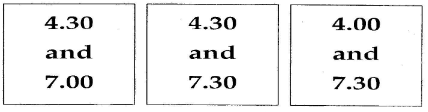                                       A                                 B                                C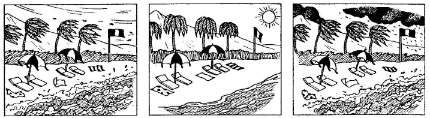                                       A                                 B                                C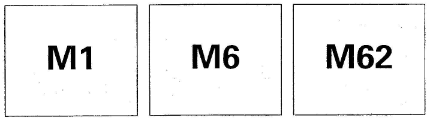                                       A                                 B                                CPLAYHOUSE THEATREPLAYHOUSE THEATREEVENING SHOW:Time:AFTERNOON SHOW:Time:Ticket prices:All tickets £6 on:Car park in:The White Room(6) ……………………………………The School (7)…………………….…. 3 o’clock£15 and £ (8)………………………….(9) ……………………………………..(10) …………………………………....21222324252627282930CBCDBADDAC